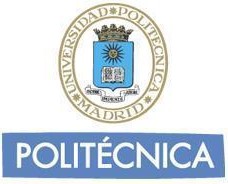 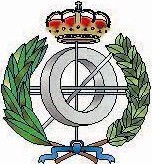 UNIVERSIDAD POLITÉCNICA DE MADRID	E.T.S. INGENIEROS INFORMÁTICOSSOLICITUD DE TÍTULO UNIVERSITARIOAPELLIDOS														NOMBRE 								DNI						DOMICILIO 										Nº		PISO		LOCALIDAD				PROVINCIA					PAIS 				CODIGO POSTAL	    TELÉFONO FIJO			TELÉFONO MÓVIL					LUGAR DE NACIMIENTO					PROVINCIA DE NACIMIENTO 					FECHA DE NACIMIENTO					NACIONALIDAD						 	E-MAIL PERSONAL					Nº DE MATRÍCULA 						PERFIL PÚBLICO DE LINKEDIN												 							SOLICITA LA EXPEDICIÓN DEL TÍTULO UNIVERSITARIO DE:LICENCIADO EN INFORMÁTICA 				PLAN 77			PLAN 83		INGENIERO EN INFORMÁTICA 				PLAN 96		GRADUADO/A EN INFORMÁTICA 			PLAN 10II		GRADUADO/A EN MATEMÁTICAS E INFORMÁTICA	PLAN 10MI		MASTER 															ESPECIALIDAD													DOCTOR 															MENCIÓN 													Boadilla del Monte,Fdo:He sido informado/a y consiento en que mis datos personales sean tratados por la Universidad Politécnica de Madrid, responsable de este tratamiento, con la finalidad de gestionar todos aquellos aspectos relacionados con mi solicitud de título universitario, pudiendo ejercer los derechos de acceso, rectificación, supresión, entre otros, en los términos que se indican en la información adicional, Adicionalmente, SÍ 	NO	consiento que la ETSIINF utilice estos datos para futuras comunicaciones que guarden relación con entrega de diplomas, estudios de satisfacción y de inserción laboral de los titulados y seguimiento de egresados.Sr. Director de la ETSI Informáticos. Universidad Politécnica de MadridINFORMACIÓN ADICIONAL SOBRE PROTECCIÓN DE DATOS¿Quién es el responsable del tratamiento de sus datos?Identidad: Universidad Politécnica de Madrid (ETSIINF)Dirección Postal: Calle Ramiro de Maeztu nº7. 28040 MadridCorreo electrónico: secretaria@fi.upm.es // calidad@fi.upm.es Contacto Delegado Protección de Datos:  proteccion.datos@upm.es¿Con qué finalidad se tratan sus datos personales?Sus datos personales son recogidos para:Gestionar todos aquellos aspectos relacionados con su solicitud de título universitario.Adicionalmente, si ha consentido en ello, para que la ETSIINF utilice estos datos para futuras comunicaciones tales como entrega de diplomas, estudios de satisfacción y de inserción laboral de los titulados y seguimiento de egresados. ¿Por cuánto tiempo conservaremos sus datos? Sus datos se conservan durante el tiempo establecido en la normativa de procedimiento administrativo y archivo. ¿Cuál es la legitimación para el tratamiento de sus datos?Las bases legales que legitiman el tratamiento son las contenidas en el art.6.1.b; 6.1.c)  y 6.1.a) del Reglamento (UE) 2016/679) y residen en su necesidad para la ejecución de su solicitud de expedición del título; para el cumplimiento de una obligación legal derivada del RD 1393/2007 en el supuesto de las encuestas de inserción laboral, para la verificación de los planes de estudios; así como el consentimiento del interesado para el supuesto de otro tipo de comunicaciones. ¿Tiene Ud. la obligación de facilitar estos datos personales y cuáles son las consecuencias de no hacerlo?Para la gestión de su solicitud de título universitario es necesario que nos facilite sus datos personales, no pudiendo proceder, en caso contrario, a su expedición.Para la finalidad de poder realizar comunicaciones futuras, no existe obligación de facilitar los datos, con la consecuencia de que no podremos comunicarnos con Ud. para este propósito.¿A qué destinatarios se comunicarán sus datos?No se prevén cesiones a terceros, salvo las que puedan establecerse por obligación legal.¿Cuáles son sus derechos en relación con los datos facilitados?Dispone de los derechos de acceso, rectificación, supresión, oposición y limitación, en función de las características concretas del tratamiento y el momento en el que se quieran ejercer los mismos. Puede obtener más información sobre este proceso y sobre el ejercicio de estos derechos contactando con:secretaria@fi.upm.es // calidad@fi.upm.es proteccion.datos@upm.es Asimismo, y en el supuesto de que no obtenga satisfacción en el ejercicio de sus derechos, podrá presentar una reclamación ante la Agencia Española de Protección de Datos: https://www.aepd.es/index.htmlInstruccionesPodrá solicitar el Título el alumno o persona autorizada (la autorización deberá ir acompañada de fotocopias de DNI´s del interesado y autorizado).La Secretaría le entregará :Un impreso de solicitud de título (por duplicado).Una Carta de Pago (4 ejemplares).El interesado abonará los derechos de expedición del título en cualquier sucursal de una de las entidades bancarias que en la misma se señalan y cumplimentará los impresos a los que adjuntará la siguiente documentación:Impreso de solicitud (por duplicado)Carta de Pago (copias para el Alumno, el Centro y la Universidad)Dos fotocopias del DNI o del Pasaporte (en vigor)Justificante de la Biblioteca de no tener ningún libro en préstamoPara solicitar el título de Doctor de estudios regulados por RD 778/98 o anteriores, además:Fotocopia simple del título de Licenciado/Ingeniero/Arquitecto con el que se accedió al doctorado y en su caso credencial de homologación del título extranjero.